Publicado en Palma De Mallorca el 28/05/2018 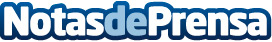 Nace OfertasMovilesYa.com, la nueva página web donde encontrar todas las ofertas de móviles libresUna nueva página web capaz de agrupar todas las ofertas de teléfonos móviles en España, en un único sitio tienes las ofertas en móviles del día en: Amazon, Phonehouse, Fnac, PCComponentes, Gearbest, Geekbuying, Mediamarkt, EglobalCentral, Carrefour, El Corte Inglés, MaxMovil y EbayDatos de contacto:Antoni Artigues Barceló619522707Nota de prensa publicada en: https://www.notasdeprensa.es/nace-ofertasmovilesya-com-la-nueva-pagina-web Categorias: Baleares Software Dispositivos móviles http://www.notasdeprensa.es